SISU- TCOS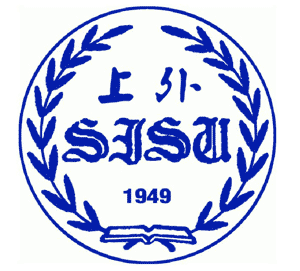 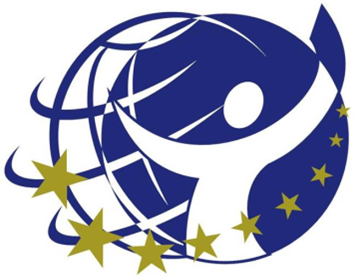 ACADEMIC ENGLISH; PRACTICE MIDTERM PAPERDATE:   	     18-01-2016								NAME: ________________DURATION:  90 Minutes		 					CLASS: ________________PART ONE SHORT LECTURE LISTENING EXERCISEInstructions: In this section you will listen to a short academic lecture about emperor Qin Shi Huang. Multiple Choice: (5 points, 1 point each) Instructions: Read each of the below and choose the best answer that describes the points of the lecture. 1. 2. 3. 4. 5. Lecture outline: (5 points)  Instructions: On your answer sheet please write on the lines provided an organized outline with title, main talking points and supporting details of the lecture you hear.  PART TWO VOCABULARY AND GRAMMARParts of speech: (20 points, 1 point each) Instructions: Read each of the below and choose the best part of speech to complete the sentence. 1) An aeroplane is able to fly at an extremely high altitude far up into the ___A) hemisphereB) hemicircleC) hemiplegiaD) hemicylindrical2) The ___ of marriage is vigorously and strongly defended by the church.A) sanctityB) nativityC) naivetyD) evilness3) If I am lost and perplexed as to the most wise course of action in my life, I might consultor talk with a_______A) sophistB) optometristC) surgeonD) misogynist4) The criminal is likely to be severely punished due to his recent bloody and horrific_____.A) homicideB) hominoidC) homieD) Hamilton5) Given that ‘mis’ is a negative prefix select the correct word that most clearly andaccurately completes this sentence:I have developed an exceedingly ____ perspective towards all the humans around meespecially the men who behave in a misogynistic and hateful way.A) misanthropicB) misguidedC) misplacedD) mis-spoken6) In the extensive read and preparation for writing my argumentative paper about themeaning of life, faith and god I am likely to make summarizations in the ____ at the end ofmy paper:A) bibliographyB) autobiographyD) spectrographC) autograph7) I would much prefer to adapt a color scheme that in this room that is _____ rather than sobright, loud and obnoxious because single colors are easier on the eyes.A) monochromaticB) mononuclearC) unicellularD) monocracy8) As you apply layers of cosmetics and makeup, you will hide any blemishes, pimples ormarks that are visible on the outer surface of your ______A) digitalB) dermisC) demarcationD) demonic9) An education that is well rounded and activates many brain regions and types ofintelligences is able to _____ the disparate voices of the arts, sciences and literature.A) integrateB) prognosticateC) communicateD) reprobate10) Rather than being the loudmouth life of the party who speaks constantly and is describedby others as ______, Dwight is an exceedingly reserved and quiet man .A) loquaciousB) lugubriousC) legitimateD) laughable11) His quickness to pull his gun out of his holder and put bullets into others at even theslightest bit of provocation makes him among the most _____ men I have ever met.A) blatantB) banterC) bombasticD) bellicose12) I am a very friendly man and like to ____ back and forth with my good friends about thebirds and the bees.A) banterB) bombasticC) bellicoseD) balderdash13) I must maintain my reverence and respect for all that is ____ about this holy place ofworship when I visit it otherwise I will be considered rude and disrespectful.A) sacrosanctB) secretionC) secretarialD) skepticalPART THREE CRITICAL THINKING EXERCISESJustification of thought: (10 points, 2 point each) Instructions: In this section you will read about people’s strongly held opinions, contentions of beliefs as well as the supporting information, point of view, assumptions and implications. .       II.  Evaluation of premises: (10 points, 2 point each) PART THREE APA CITATION STYLEI. Formatting errors: (10 points, 2 point each) Instructions: Each of the following APA reference page entries has an error. Circle and label the error on your answer sheet noting mistakes with spacing, punctuation, capitalization, etc. II. Reference entry writing: (10 points, 5 point each) Instructions: Read the abstracts and article information briefly for each of the two scholarly article excerpts and write the necessary information in APA format. PART FOUR ESSAY (30 points)Instructions: Choose one of the below topics and compose a well structured essay of at least 200 words. You will be graded by the following criteria: relevance, comprehensiveness, development and coherence of ideas, cohesion, use of an appropriate layout, register, accuracy and range of vocabulary and grammatical structures, spelling. Option (A) : ..Option (B): ..Option (C): ..